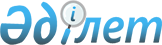 Об установлении ограничительных мероприятий
					
			Утративший силу
			
			
		
					Решение акима Коптогайского сельского округа Уилского района Актюбинской области от 25 ноября 2015 года № 22. Зарегистрировано Департаментом юстиции Актюбинской области 07 декабря 2015 года № 4624. Утратило силу решением акима Коптогайского сельского округа Уилского района Актюбинской области от 12 июня 2017 года № 10
      Сноска. Утратило силу решением акима Коптогайского сельского округа Уилского района Актюбинской области от 12.06.2017 № 10 (вводится в действие со дня его первого официального опубликования).

      В соответствии со статьей 35 Закона Республики Казахстан от 23 января 2001 года №148 "О местном государственном управлении и самоуправлении в Республике Казахстан", статьей 10-1 Закона Республики Казахстан от 10 июля 2002 года № 339 "О ветеринарии" и на основании представления главного государственного ветеринарного-санитарного инспектора Уилской районной территориальной инспекции Комитета ветеринарного контроля и надзора Министерства сельского хозяйства Республика Казахстан от 30 июля 2015 года № 3-6/232, аким Коптогайского сельского округа РЕШИЛ:

      1. Установить ограничительные мероприятия в связи с выявлением заболевания бруцеллез среди мелкого рогатого скота на территории крестьянского хозяйства "Майдан" Коптогайского сельского округа. 

      2. Контроль за исполнением данного решения оставляю за собой.

      3. Настоящее решение вводится в действие со дня его первого официального опубликования.
					© 2012. РГП на ПХВ «Институт законодательства и правовой информации Республики Казахстан» Министерства юстиции Республики Казахстан
				
      Аким Коптогайского сельского округа: 

Г Амирова
